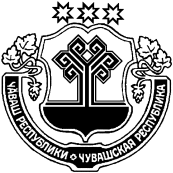 «О запрете купания в водоемахКлимовского сельского поселенияв период купального сезона 2020 года»        В соответствии с Федеральным законом от 06.10.2003 №131-ФЗ «Об общих принципах организации местного самоуправления в Российской Федерации», Уставом Климовского сельского поселения, в связи с отсутствием на территории Климовского сельского поселения пляжей и других организованных мест массового отдыха на воде, позволяющих обеспечить безопасность граждан на водоемах, в целях охраны жизни и здоровья граждан, ПОСТАНОВЛЯЮ:1. Запретить купание граждан в открытых водоемах, расположенных на территории Климовского сельского поселения в период купального сезона 2020 г.2. Специалистам Администрации Климовского сельского поселения:- в течении всего купального сезона проводить разъяснительную работу с населением о запрете купания в открытых водоемах на территории поселения и необходимости особого контроля за детьми с вручением Памяток.- взять на особый контроль семьи, в которых допускается нахождение детей без присмотра и контроля со стороны взрослых, проводить с такими семьями индивидуальную профилактическую работу, вручить родителям памятки о запрете купания.3.  Контроль за исполнением настоящего постановления оставляю за собой.       Глава Климовского сельского поселения                            Д.А. ДенисовЧĂВАШ РЕСПУБЛИКИЙĚПРЕÇ РАЙОНĚЧУВАШСКАЯ РЕСПУБЛИКАИБРЕСИНСКИЙ РАЙОН 	КĔЛĔМКАССИ ЯЛ ПОСЕЛЕНИЙĚН АДМИНИСТРАЦИĚЙЫШĂНУ              07.07.2020 ç.     32№ Кěлěмкасси ялěАДМИНИСТРАЦИЯ КЛИМОВСКОГО СЕЛЬСКОГО ПОСЕЛЕНИЯ ПОСТАНОВЛЕНИЕ07.07.2020 г.    № 32село Климово